Four Day Mammography TrainingTwo options to choose from:March 19 – 22 or July 30 – August 2Day 1 (7 hours)8:00 – 11:00 NCRC Testing if you have not completed prior to __________ at a career center near you11:00 – 12:00 Lunch on your own12:00 – 1:00  History of Mammography1:00 – 2:00  Background Information and the Need for Screening2:00 – 2:10 Break2:10 – 3:05  Patient Considerations3:05 – 4:00  Breast Anatomy and Physiology4:00 – 4:15  Break4:15 – 5:15  Breast Anatomy and Physiology5:15 – 7:15 Mammographic PathologyDay 2 (8 hours)8:00 – 9:55 Mammographic Positioning9:55 – 10:05 Break10:05 – 12:00 Thinking in Three Dimensions12:00 – 1:00 Lunch on your own1:00 – 2:00 Analog Mammography Machines, Processors, and Films2:00 – 2:55 Darkroom and Processing Considerations in Mammography2:55 – 3:05 Break3:05 – 5:00 Quality Assurance in Film/Screen MammographyDay 3 (8 hours)8:00 – 9:00 End of the Road for Analog Mammography?9:00 – 9:55 Creating the Digital Image9:55 – 10:05 Break10:05 – 11:00 Creating the Digital Image (continued)11:00 – 12:00 Digital Integration and Workflow in Mammography12:00 – 1:00 Lunch on your own1:00 – 2:00 Full Field Digital Mammography2:00 – 2:55 Imaging Components of the FFDM Network2:55 – 3:05 Break3:05 – 5:00 Breast Cancer Diagnostic Technologies: Today and TomorrowDay 4 (6 hours)8:00 – 9:00 Diagnostic Procedures9:00 – 9:55 The Nonconforming Patient9:55 – 10:05 Break10:05 – 11:00 Practical Application in Problem Solving 11:00 – 12:00 Minimally Invasive Needle Breast Biopsy12:00 – 1:00 Lunch on your own1:00 – 2:00 Breast MR2:00 – 3:00 Breast Cancer Treatments3:00 – 5:00 Hands on PositioningThis workforce solution was funded by a grant awarded by the U.S. Department of Labor’s Employment and Training Administration. The solution was created by the grantee and does not necessarily reflect the official position of the U.S. Department of Labor. The Department of Labor makes no guarantees, warranties, or assurances of any kind, express or implied, with respect to such information, including any information on linked sites and including, but not limited to, accuracy of the information or its completeness, timeliness, usefulness, adequacy, continued availability, or ownership.  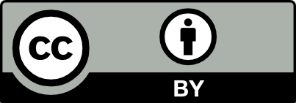 This work is licensed under the Creative Commons Attribution 4.0 International License. To view a copy of this license, visit http://creativecommons.org/licenses/by/4.0/. 